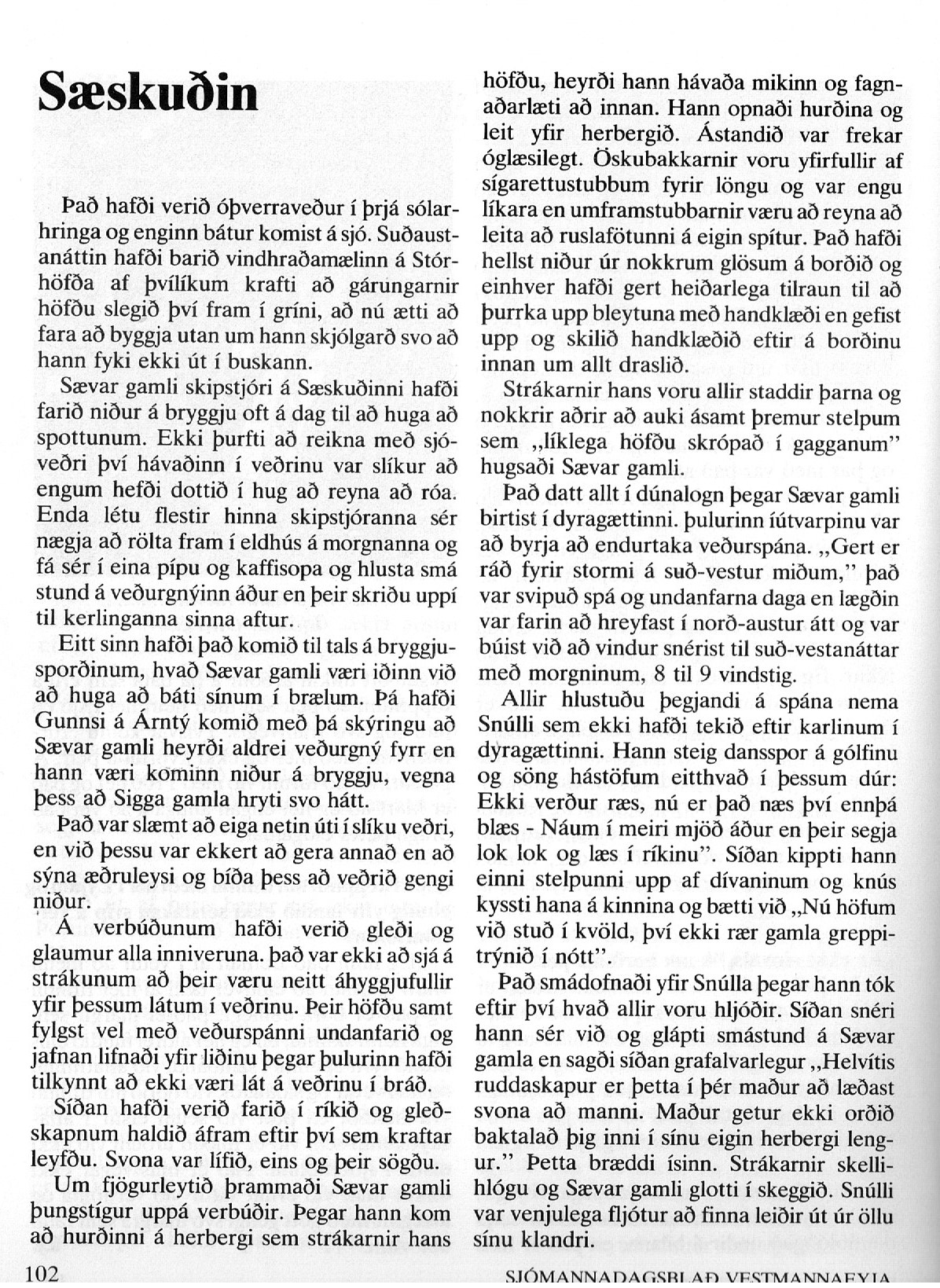 ----------------------1--------------------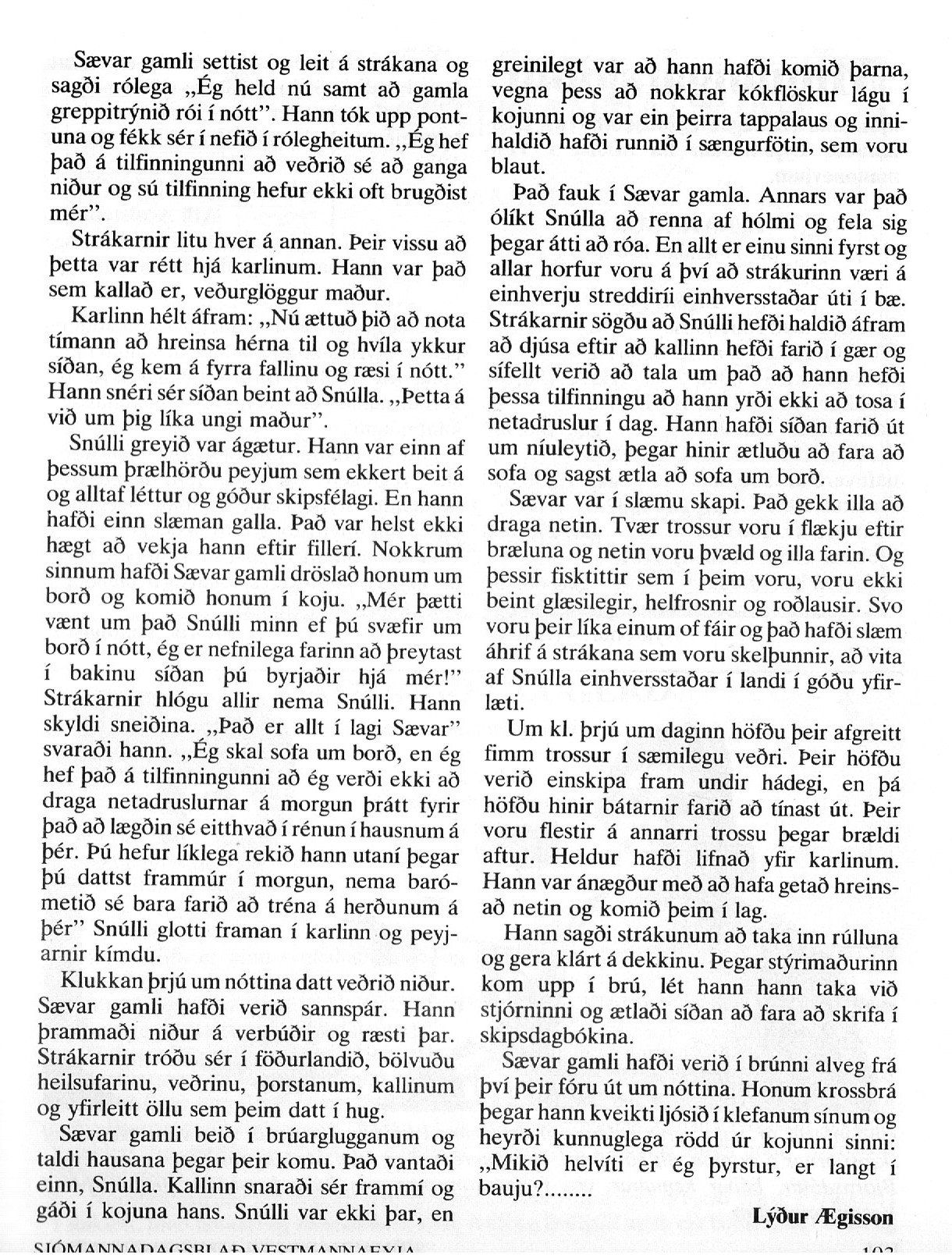 Tekið uppúr sjómannadagsblaði 1981.